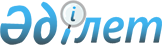 О ставках платы за пользование водными ресурсами из поверхностных источников по Северо-Казахстанской области на 2019 годРешение Северо-Казахстанского областного маслихата от 29 марта 2019 года № 32/3. Зарегистрировано Департаментом юстиции Северо-Казахстанской области 8 апреля 2019 года № 5325
      В соответствии со статьей 38 Водного Кодекса Республики Казахстан от 9 июля 2003 года и статьей 569 Кодекса Республики Казахстан "О налогах и других обязательных платежах в бюджет (Налоговый кодекс)" от 25 декабря 2017 года Северо-Казахстанский областной маслихат РЕШИЛ:
      1. Установить ставки платы за пользование водными ресурсами из поверхностных источников по Северо-Казахстанской области на 2019 год согласно приложению к настоящему решению.
      2. Коммунальному государственному учреждению "Аппарат Северо-Казахстанского областного маслихата" в установленном законодательством Республики Казахстан порядке обеспечить:
      1) государственную регистрацию настоящего решения маслихата в республиканском государственном учреждении "Департамент юстиции Северо-Казахстанской области Министерства юстиции Республики Казахстан";
      2) в течение десяти календарных дней со дня государственной регистрации настоящего решения направление его копии в бумажном и электронном виде на казахском и русском языках в Северо-Казахстанский региональный центр правовой информации – филиал Республиканского государственного предприятия на праве хозяйственного ведения "Республиканский центр правовой информации" Министерства юстиции Республики Казахстан для официального опубликования и включения в Эталонный контрольный банк нормативных правовых актов Республики Казахстан;
      3) размещение настоящего решения на интернет-ресурсе Северо-Казахстанского областного маслихата после его официального опубликования.
      2. Настоящее решение вводится в действие по истечении десяти календарных дней после дня его первого официального опубликования. Ставки платы за пользование водными ресурсами из поверхностных источников Северо-Казахстанской области на 2019 год
					© 2012. РГП на ПХВ «Институт законодательства и правовой информации Республики Казахстан» Министерства юстиции Республики Казахстан
				
      Председатель сессии, 
Секретарь 
Северо-Казахстанского 
областного маслихата 

В. Бубенко
Приложение к решению Северо-Казахстанского областного маслихата от 29 марта 2019 года № 32/3
№ п/п
Бассейны рек, озер, морей
Вид специального водопользования
Единица измерения
Ставки платы, тенге
1
Бассейн реки Ишим
Жилищно-эксплуатационные и коммунальные услуги
тенге/1000 кубических метров
125,34
2
Бассейн реки Ишим
Промышленность включая теплоэнергетику
тенге/1000 кубических метров
347,24
3
Бассейн реки Ишим
Сельское хозяйство
тенге/1000 кубических метров
98,63
4
Бассейн реки Ишим
Прудовые хозяйства, осуществляющие забор из водных источников
тенге/1000 кубических метров
98,63
5
Бассейн реки Ишим
Гидроэнергетика
тенге/1000 килловат/час
34,93
6
Бассейн реки Ишим
Водный транспорт
тенге/1000 транспортных километров
10,27